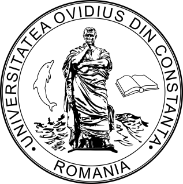 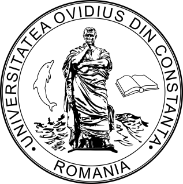 Centrul de Cercetare şi Dezvoltare Profesională„Studiile româneşti în context internaţional”,în parteneriat cuŞcoala Doctorală de Ştiinţe Umanisteşi cu Biblioteca Universitară „Ioan Popişteanu” a  UOCau plăcerea să vă invite laA XI-a conferinţă Internaţională STUR„Elitele intelectuale în cultura română”11-12 noiembrie 2022Format hibridVa rugăm trimiteţi propunerile dvs., pănă în 1 noiembrie 2022, la: marina_capbun@yahoo.com;  florentinanicolae.ovidius@gmail.com